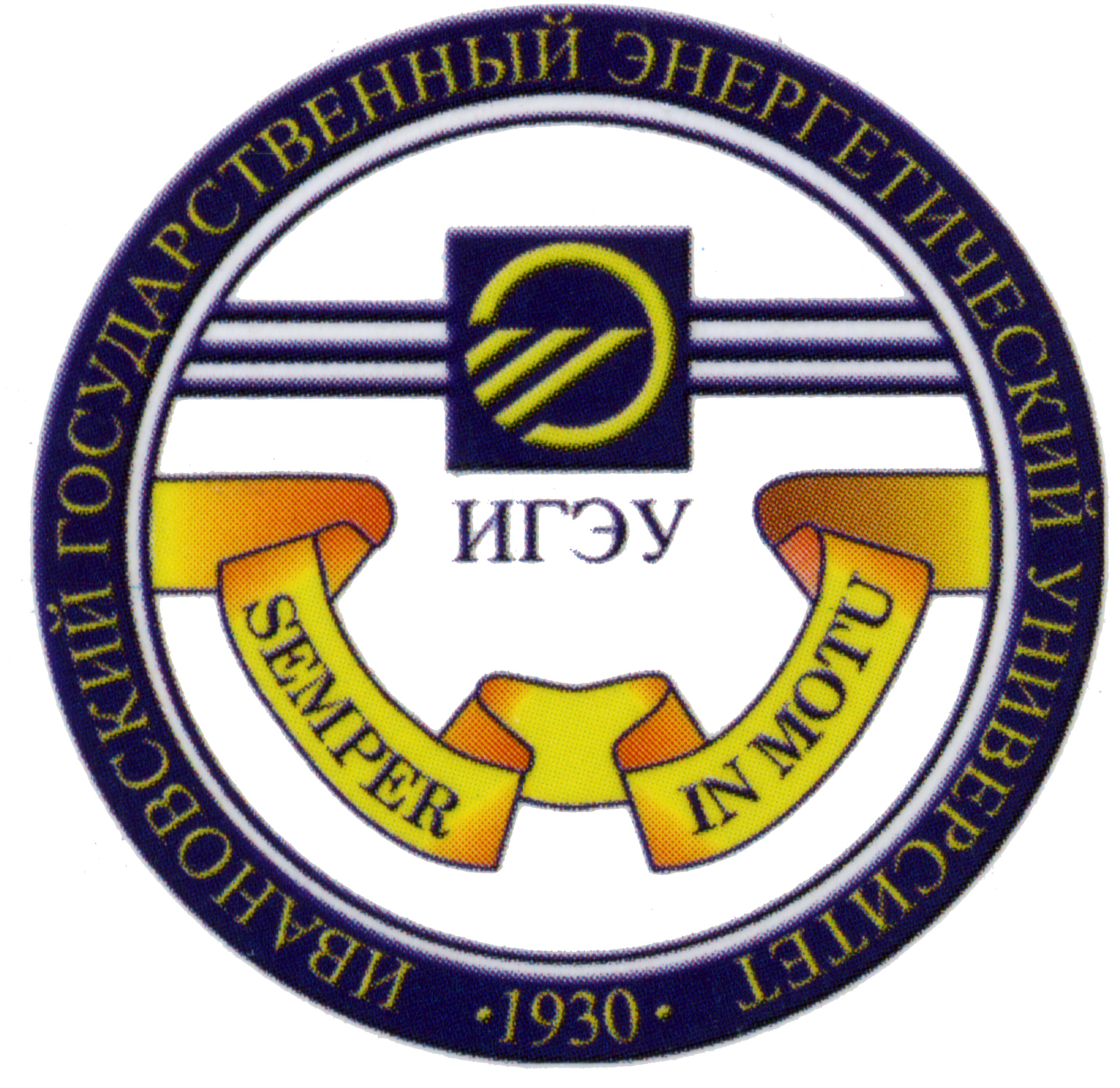      Информационный бюллетень по материалам профессиональной печатиВып. 61 (IV кв.2021г.)ИВАНОВО 2022. Бюллетень содержит материалы  профессиональных периодических изданий, поступивших в   фонд библиотеки ИГЭУ в  IV кв.2021 г.   Составитель:   Барцева Т.В..Управление библиотекой1. Михнова, И. Б. Цифровая грамотность: как соединить потребности населения и возможности библиотек / И. Б. Михнова, М. А. Хохлова // Университетская книга. - 2021. - № 8 (октябрь). - С. 68-75. - (Библиотечное дело).2.   Реализация «Стратегии развития библиотечного дела в Российской Федерации на период до 2030 года». План мероприятий // Информационный бюллетень РБА. - 2021. - № 95. - С.19-25. - http://www.rba.ru/netcat_files/55/993/rba95.pdf. 3   Стратегия развития библиотечного дела: механизмы реализации // Университетская книга. - 2021. - № 10 (декабрь). - С. 15-19. - (Острая тема).4. Федякина, Л. В. "Библиотека - это в первую очередь печатная книга".: интервью с заместителем директора Департамента региональной политики, образования и проектного управления Министерства культуры РФ Л.В.Федякиной о современном состоянии и перспективах библиотечного дела / Л. В. Федякина; [беседовала] Е.Бейлина // Университетская книга. - 2021. - № 10 (декабрь). - С. 8-14. - (Действующие лица)Фонды5.   Библиотечные фонды: проблемы и решения и решения // Университетская книга. - 2021. - № 9 (ноябрь). - С. 44-50. - (Формирование библиотечных фондов).6. Кащеев, А. Спасаем документы в экстремальной ситуации : Набор "скорой помощи" и инструкция по его применению / А. Кащеев // Библиотека. - 2021. - № 12. - С.15-17. - (Фонды. – Сохранность).7. Кренева, Т.Е. Фонды библиотеки как важная часть учебного процесса отраслевых вузов / Т.Е. Кренева // Информационный бюллетень РБА. - 2021. - № 93. - С.17-21. - http://www.rba.ru/netcat_files/55/993/rba93.pdf. 8.   Обязательный экземпляр в цифровой среде: как обеспечить полноту фонда и снизить нагрузку на издателей? // Университетская книга. - 2021. - № 10 (декабрь). - С. 53-57. - (Формирование библиотечных фондов)9. Рябова, В. И. Визуальные источники в редкой научной книге: значение их цифровизации / В. И. Рябова // Научные и технические библиотеки. - 2021. - № 6. - С. 47-62. - (Фонды библиотек: проблемы и решения). -Библиогр.: с. 58-60 (18 назв.). https://ellib.gpntb.ru/subscribe/ntb/2021/6/NTB6_2021_5.pdf10. Чупина, И. Как описывать экспонаты? : Следуя методическим рекомендациям / И. Чупина // Библиотека. - 2021. - № 12. - С.39-44. - (Музей реальный и виртуальный. - В рабочую папку специалиста).Информационно-библиографическое обслуживание11. Грибков, Д. Н. Проблемы определения понятия "информационные ресурсы" в эпоху формирования информационного пространства / Д. Н. Грибков // Научные и технические библиотеки. - 2021. - № 6. - С. 77-94. - (Библиотечная и информационная терминология). -Библиогр.: с. 88-90 (29 назв.)12. Максимова, С. Оценка по версии РИНЦ : Проекты, конференции, публикации / С. Максимова // Библиотека. - 2021. - № 11. - С.49-52. - (Курс на развитие. - Научные изыскания).13.  Методический подход к оценке цитируемости научных статей российских журналов в разрезе областей науки по данным Web of Science Core Collection / В. В. Лапочкина [и др]// Научные и технические библиотеки. - 2021. - № 5. - С. 73-98. - (Наукометрия. Библиометрия).-https://ellib.gpntb.ru/subscribe/ntb/2021/5/NTB5_2021_5.pdf14. Смирнов, Ю.В. Тематический поиск в современных библиотечных информационно-поисковых системах / Ю.В. Смирнов // Научные и технические библиотеки. - 2021. - № 7. - С.87-96.- (Информационно-поисковые языки и системы).- https://ellib.gpntb.ru/subscribe/ntb/2021/7/NTB7_2021_5.pdf. 15. Шевченко, Л. Как не сбиться со следа : Для чего нужно тестировать свой сайт / Л. Шевченко  // Библиотека. - 2021. - № 9. - С.48-55. - (Электронная среда. - Ресурсы). 16.   Этика научных публикаций: технологии и регламенты // Университетская книга. - 2021. - № 10 (декабрь). - С. 20-25. - (Выставки. Конференции. Ярмарки)Электронные библиотеки, ЭБС17. Байдужа, М.Г. Мониторинг внедрения электронных библиотечных систем в образовательную среду Петрозаводского государственного университета / М.Г. Байдужа, Л.Е. Мезенцева // Информационный бюллетень РБА. - 2021. - № 94. - С.62-66. - http://www.rba.ru/netcat_files/55/993/rba94.pdf 18.   Интересное предложение для библиотек: сводные тематические коллекции электронных изданий // Университетская книга. - 2021. - № 9 (ноябрь). - С. 51-53. - (Вузовские библиотеки).19.   Консорциум СЭБ: новый компонент развития вузовской среды // Университетская книга. – Там же. - С. 62-65. - (Электронные библиотеки).20. Максимова, С. В. Электронная библиотека Национальной библиотеки Республики Саха (Якутия): основные подходы к созданию / С. В. Максимова // Научные и технические библиотеки. - 2021. - № 6. - С. 63-76. - (Электронные ресурсы. Электронные библиотеки). -Библиогр.: с. 72-74 (27 назв.) https://ellib.gpntb.ru/subscribe/ntb/2021/6/NTB6_2021_5.pdfИнновации в работе библиотек21. Гусева, Е.Н. Методология и методика  оценки эффективности библиотечных инноваций: предложение подхода / Е.Н. Гусева // Научные и технические библиотеки. - 2021. - № 5. - С.15-26. - (Библиотечно-информационная деятельность: теория и практика). - https://ellib.gpntb.ru/subscribe/ntb/2021/5/NTB5_2021_1.pdf. 22. Диская, Н.И. Когда инновации становятся традициями: от идеи  до внедрения. Опыт работы Челябинской  областной универсальной научной библиотеки / Н.И. Диская // Информационный бюллетень РБА. - 2021. - № 94. - С.7-12. - http://www.rba.ru/netcat_files/55/993/rba94.pdf. 23. Зеленский, М. Дать волю фантазии и креативу : Творческая резиденция открывает двери / М. Зеленский // Библиотека. - 2021. - № 10. - С.76-78. - (Пространство: от идеи к решению. - Концепция развития). 24. Колгина, М.В. Профессиональный библио-митап как вирус  живых инноваций / М.В. Колгина // Информационный бюллетень РБА. - 2021. - № 94. - С.56-58. - http://www.rba.ru/netcat_files/55/993/rba94.pdf.25  Кох, Ю.В. It’s alive! Вдыхаем душу в окаменевшее краеведение / Ю.В. Кох // Там же. – С.58-60. - http://www.rba.ru/netcat_files/55/993/rba94.pdf. 26.   "Точка кипения": библиотечный формат // Университетская книга. - 2021. - № 10 (декабрь). - С. 31-35. - (Библиотечное дело).Библиотеки в соцмедиа27.  Вольская, Т.А. Библиотека — равноценный участник в сетевом виртуальном пространстве / Т.А. Вольская // Информационный бюллетень РБА. - 2021. - № 94. - С.66-68. - http://www.rba.ru/netcat_files/55/993/rba94.pdf. 28. Дунаева, А.С. Как с помощью интернет-пространства  организовать увлекательную читательскую деятельность: из опыта работы библиотеки / А.С. Дунаева // Информационный бюллетень РБА. - 2021. - № 93. - С.78-80. - . http://www.rba.ru/netcat_files/55/993/rba93.pdf. 29. Кузнецов, С. Селфи, шелфи и репосты : Рецепты конкурсной "кухни" / С. Кузнецов // Библиотека. - 2021. - № 11. - С.23-26. - (Электронная среда. - Социальные сети). 30. Лобанова, Е. Обернуть локдаун на пользу делу : Антикризисные решения для паблика / Е. Лобанова // Библиотека. - 2021. - № 10. - С.9-13. - (Электронная среда. - Соцсети). 31. Лотова, Е. Ю. Вовлечённость важнее кликов: использование Instagram университетскими библиотеками / Е. Ю. Лотова, Ю. Ю. Леденева // Университетская книга. - 2021. - № 8 (октябрь). - С. 65-67. - (Библиотечное дело).32. Михальчук, Н.Е. Библиотечные QR-проекты в цифровом пространстве / Н.Е. Михальчук // Научные и технические библиотеки. - 2021. - № 9. - С.91-102. - https://ellib.gpntb.ru/subscribe/ntb/2021/9/NTB9_2021_3.pdf. 33. Панюков, С. С "ЛитПанком "в сферу видеоблогинга : Все от планирования до анализа ошибок / С. Панюков // Библиотека. - 2021. - № 12. - С.27-28. - (Электронная среда. - Мультимедийные продукты).34. Ухина, Т. А вы нашли свою "фишку"? : Литературные сеттинги / Т. Ухина // Там же. - С.29-32. - (Электронная среда. - Онлайн-проекты).35. Шибаева, Е.А. Попробовали. Распробовали. Надо брать! [обзор актуальных практик работы  в «Школе библиотечного блогера» на Конгрессе РБА 2021г] / Е.А. Шибаева, И.Ю. Паина // Информационный бюллетень РБА. - 2021. - № 92. - С.80-83. - http://www.rba.ru/netcat_files/55/993/rba92.pdf. Подкасты36. Бондарев, С. Азбука начинающих полдкастеров : Как создавать аудиоистории / С. Бондарев  // Библиотека. - 2021. - № 10. - С.14-17. - (Электронная среда. - Идеи контента). 37.  Диалог, монолог, импровизация : Как создаются профессиональные аудиоистории [круглый стол редакции журнала] / [Участвовали] Л. Беляева, В. Бирюкова, Е. Харитонов и др. // Библиотека. - 2021. - № 11. - С.27-35. - (Электронная среда. - Круглый стол). 38. Леншина, М. И снова о подкастах: смыслами наполненный эфир / М. Леншина // Университетская книга. - 2021. - № 9 (ноябрь). - С. 58-61. - (Абсолютно медиа: библиотеки в новой среде). -Библиогр.: с. 61 (9 назв.).Вузовские библиотеки39. Барышев, Р.А. Библиотеки высших учебных заведений в период пандемии COVID-19 / Р.А. Барышев // Информационный бюллетень РБА.- 2021. - № 93.- С.12-14.- http://www.rba.ru/netcat_files/55/993/rba93.pdf. 40. Барышев, Р.А. Формирование модели цифровых компетенций сотрудников университетских библиотек / Р.А. Барышев // Научные и технические библиотеки. - 2021. - № 9. - С.129-149. – (Библиотечная профессия. Кадры. Образование).-https://ellib.gpntb.ru/subscribe/ntb/2021/9/NTB9_2021_6.pdf. 41. Бирюкова, Д. Грантрайтер, положись на нас! : Принципы и точки роста / Д. Бирюкова  // Библиотека. - 2021. - № 10. - С.53-55. - (Статус - вузовская. - Партнерство). 42. Крылова, Н.П. Перспективы развития вузовских библиотек в научной информационной среде / Н.П. Крылова, Е.Н. Левашов // Научные и технические библиотеки. - 2021. - № 8. – С.83-100.- https://ellib.gpntb.ru/subscribe/ntb/2021/8/NTB8_2021_4.pdf. 43. Свергунова, Н.М. Статистические показатели: что и как считают в библиотеке вуза / Н.М. Свергунова // Научные и технические библиотеки. - 2021. - № 8. – С.101-118.-https://ellib.gpntb.ru/subscribe/ntb/2021/8/NTB8_2021_5.pdf. Юбилеи 44.   "Иностранка" - место встречи личностей. культур и мировоззрений // Университетская книга. - 2021. - № 9 (ноябрь). - С. 24-31. - (Юбилеи).45. Кузьмин, П. Л.  "Иностранка" должна идти собственным путем // Университетская книга. - 2021. - № 9 (ноябрь). - С. 8-17. - (Действующие лица).Методическое обеспечение46. Дарбаян, М. Называть – просто! Принципы информационного стиля в библиотечном нейминге / М. Дарбаян // Библиотека. - 2021. - № 11. - С.41-44. - (Курс на развитие. - Пиар-деятельность). 47. Кругова , Т. Зачем вам "облако"? : Упрощаем жизнь методисту / Т. Кругова  // Библиотека. - 2021. - № 9. - С.44-47. - (Электронная среда. - Сервисы). 48. Счастливцева, Т. Рацпредложение по-японски. : Принципы менеджмента для руководителя и специалиста / Т. Счастливцева // Библиотека. - 2021. - № 11. - С.45-48. - (Курс на развитие. - Искусство управлять).Библиотечная профессия49. Захаренко, М. IX Форум молодых библиотекарей России "Молодые профессионалы в библиотеке: драйверы роста" : обзор / М. Захаренко // Информационный бюллетень РБА. - 2021. - № 95. - С.45-50. - http://www.rba.ru/netcat_files/55/993/rba95.pdf .50. Колгина, М.В. Агенты влияния (как удержать молодых специалистов от опасности покинуть библиотеку) / М.В. Колгина  // Информационный бюллетень РБА. - 2021. - № 93. - С.71-74. -http://www.rba.ru/netcat_files/55/993/rba93.pdf. 51.   "Лаборатория лидерства - 2021: лучший университетский библиотекарь" [пресс-конференция об итогах Всероссийского конкурса ]// Университетская книга. - 2021. - № 10 (декабрь). - С. 69-73. - (Лаборатория лидерства) 52. Лопатина, Н.В. Библиографическая профессия: перспективы развития в цифровом мире / Н.В. Лопатина // Научные и технические библиотеки. - 2021. - №10. - С.29-44. - https://ellib.gpntb.ru/subscribe/ntb/2021/10/NTB10_2021_2.pdf. 53. Ускова, Е. В. "Мне был необходим подобный экзамен на профессиональную и личностную состоятельность" : интервью с победителем Всероссийского конкурса «Лаборатория лидерства: лучший университетский библиотекарь» Е. В. Усковой / Е.В.Ускова; [беседовала] Е.Бейлина // Университетская книга. - 2021. - № 10 (декабрь). - С. 64-68. - (Лаборатория лидерства).Повышение квалификации54. Белякова, Д. А. Обзор 86-го Всемирного библиотечного и информационного конгресса ИФЛА. Часть 3. Новые возможности дистанционного обучения для профессионального развития библиотекарей. / Д.А. Белякова // Университетская книга. - 2021. - № 10 (декабрь). - С. 74-76. - (Библиотеки мира)55. Горбат, О. Исследуем, продвигаем, анализируем : Маркетинг как составляющая успеха / О. Горбат, Т. Плотникова, Т. Бронникова // Библиотека. - 2021. - № 11. - С.11-13. - (Кадровый вопрос. - Профессиональные мероприятия). 56. Клюев, В.К. Развитие кадрового потенциала библиотек в контексте вызовов цифровой среды. Обзор / В.К. Клюев // Информационный бюллетень РБА. - 2021. - № 93. - С.26-29. - http://www.rba.ru/netcat_files/55/993/rba93.pdf. 57. Пантюхова, Т. Стремиться к знаниям всю жизнь : Мысли вслух о непрерывном обучении / Т. Пантюхова // Библиотека. - 2021. - № 9. - С.13-18. - (Кадровый вопрос. - Повышение квалификации). 58. Тикунова, И.П. Повышение квалификации библиотечных специалистов в цифровой среде: анализ библиотечной практики  / И.П. Тикунова // Информационный бюллетень РБА. - 2021. - № 93. - С.30-33. - http://www.rba.ru/netcat_files/55/993/rba93.pdf. 